Grade:  6Unit: Ratios and Proportional Relationships.  Course 1 Chapter 5Unit: Ratios and Proportional Relationships.  Course 1 Chapter 5Time: 35 daysTime: 35 daysCritical Skills: (Student Outcomes)NJ Learning Standards:Samples/Exemplars:Resources:Assessments: Understand ratio concepts and use ratio reasoning to solve problems.6.RP.A.1.    Understand    the    concept    of    a    ratio    and    use    ratio    language    to    describe    a    ratio    relationship    between    two  quantities.    The    ratio    of    wings    to    beaks    in    the    bird    house    at    the    zoo    was    2:1,    because    for    every    2    wings    there    was    1    beak.   For    every    vote    candidate    A    received,    candidate    C    received    nearly    three    votes.Text(Units/Pages) 5-1Technology/Open Resources:https://www.illustrativemathematics.org/content-standards/6/RP/A/1/tasks/76Unit 1 assessmentUnit 2 assessmentUnit 3 assessmentUnit 4 assessmentUnit 5 assessment6.RP.A.2.    Understand    the    concept    of    a   unit    rate    a/b    associated    with    a    ratio    a:b    with    b≠0,    and    use    rate    language    in    the context    of    a    ratio   relationship.    This    recipe    has    a ratio    of    3    cups of    flour    to    4 cups  of  sugar,  so there    is    3/4    cup    of    flour    for    each    cup    of    sugar.   We    paid    $75    for15    hamburgers,    which    is    a    rate    of    $5    per    hamburger.Text(Units/Pages) 5-2Technology/Open Resources:https://www.illustrativemathematics.org/content-standards/6/RP/A/2/tasks/5496.RP.A.3.    Use    ratio    and    rate    reasoning    to    solve    real-world    and    mathematical    problems.    Reasoning    about    tables    of    equivalent    ratios,    tape    diagrams,    double    number    line    diagrams,    or  equations.Text(Units/Pages) 5-1, 5-2, 5-3Technology/Open Resources:https://www.illustrativemathematics.org/content-standards/6/RP/A/3/tasks/666.RP.A.3.a  Make    tables    of    equivalent    ratios relating    quantities    with    whole    number    measurements,    find    missing    values    in    the    tables,    and    plot    the    pairs    of    values  on    the    coordinate    plane.    Use    tables    to    compare    ratios.
Which of the following is the missing value in the table above? Text(Units/Pages) 5-3Technology/Open ResourcesStudy Island lesson 2c: Ratios and Units of Measurement6.RP.A.3.b.    Solve    unit    rate    problems    including    those    involving    unit    pricing    and    constant    speed.    If    it    took    7    hours    to    mow    4    lawns,    then    at    that    rate,    how    many    lawns    could    be  in    35    hours?    At    what    rate    were    lawns    being    mowed?Text(Units/Pages) 5-2Technology/Open ResourcesStudy Island lesson 2d: Solve Unit Rate Problems6.RP.A.3.c.    Find    a    percent    of    a    quantity    as    a    rate  per    100    (e.g.,    30%    of    a    quantity    means    30/100    times    the    quantity);    solve    problems    involving    finding    the    whole,    given    a    part    and    the    percent.  Selina bought a shirt on sale that was 20% less than the original price. The original price was $5 more than the sale price. What was the original price? Explain or show work.SolutionsSolution: Tape diagram Solution: A tape diagram (known in some circles as a strip or bar diagram) shows the solution in a very succinct way: 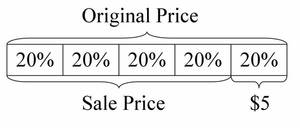 
Since the difference between the original price and the sale price is $5, which is also 20% of the original price, the original price is 5 times $5. 

The original price was $25.Solution: Dividing by a fraction We know that 20% of the original price is $5. Furthermore, 20% of the original price is the same thing as 20100=15 of the original price. We know that 15 of a quantity is 5, so we can solve this problem by dividing 5 by 15 (this is a Group Size Unknown problem).5÷15=25So the original price was $25.Text(Units/Pages) 5-5, 5-6, 5-7, 5-8Technology/Open Resources: https://www.illustrativemathematics.org/content-standards/6/RP/A/3/tasks/546.RP.A.3.d.    Use    ratio    reasoning    to    convert measurement    units;    manipulate    and    transform    units appropriately    when    multiplying    or    dividing    quantities.Example:Convert 16 cups to pints. Solution:Since 1 pint equals 2 cups, use that ratio to find how many pints is equal to 16 cups. 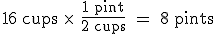 So, 8 pints is equal to 16 cups.Text(Units/Pages) 5-4Technology/Open ResourcesStudy Island lesson 2c: Ratios and Units of MeasurementGrade: 6Unit: The Number System.  Course 1 chapters  1,3,4,6,7Unit: The Number System.  Course 1 chapters  1,3,4,6,7Time: 35 DaysTime: 35 DaysCritical Skills: (Student Outcomes)NJ Learning Standards:Samples/Exemplars:Resources:Assessments:A.    Apply    and    extend    previous    understandings    of    multiplication    and    division    to    divide    fractions    by    fractions.6.NS.A.1.    Interpret    and    compute    quotients    of    fractions,    and    solve    word    problems    involving    division    of    fractions    by    fractions,    e.g.,    by    using    visual    fraction    models    and    equations    to    represent    the    problem.    Create    a    story    context    for    (2/3)    ÷    (3/4)    and    use  a visual fraction model    to    show    the    quotient;    use    the    relationship    between  multiplication  and  division  to explain that    (2/3)    ÷    (3/4)    =    8/9    because    3/4    of    8/9    is    2/3.    (In general,    (a/b)    ÷    (c/d)    =ad/bc). How    much    chocolate    will    each    person    get    if    3    people    share   1/2    lb    of    chocolate    equally?    How    many    3/4-cup    servings    are    in    2/3    of    a    cup    of    yogurt?    How    wide    is    a    rectangular    strip    of    land    with    length    3/4    mi    and    area    1/2    square    mi?Text(Units/Pages) 4-2 through 4-4Technology/Open Resources:https://www.illustrativemathematics.org/content-standards/6/NS/A/1/tasks/464B.    Compute    fluently    with   multi-digit  numbers    and    find    common    factors    and    multiples.    6.NS.B.2.    Fluently    divide    multi-digit    numbers    using    the    standard    algorithm.Ray owns a goat farm. He bought 4 baby goats for $520. If they all cost the same amount, how much did each baby goat cost?Text(Units/Pages) 1-6Technology/Open ResourcesStudy Island lesson 3b: Division of Whole Numbers6.NS.B.3.    Fluently    add,    subtract,    multiply,    and    divide    multi-digit    decimals    using    the    standard    algorithm    for    each    operation.Use the fact that 13×17=221 to find the following. 13×1.7 SolutionAll these solutions use the associative and commutative properties of multiplication (explicitly or implicitly).13×1.7=13×(17×0.1)=(13×17)×0.1, so the product is one-tenth the product of 13 and 17. In other words, 13×1.7=22.1Text(Units/Pages) 1-4, 1-5, 1-6Technology/Open Resources:https://www.illustrativemathematics.org/content-standards/6/NS/B/3/tasks/2726.NS.B.4.    Find    the    greatest    common    factor    of    two    whole    numbers    less    than    or    equal    to    100    and    the    least    common    multiple    of    two    whole    numbers    less    than    or    equal    to    12.  Use  the distributive    property    to    express    a    sum    of    two    whole    numbers    1–100    with    a    common    factor    as    a    multiple    of    a    sum    of    two    whole  numbers    with    no    common    factor.    Express  36 + 8 as 4 (9+  2).Text(Units/Pages) 3-4, 3-5Technology/Open Resources:https://www.illustrativemathematics.org/content-standards/6/NS/B/4/tasks/255https://www.illustrativemathematics.org/content-standards/6/NS/B/4/tasks/256C.    Apply    and    extend    previous    understandings    of    numbers    to    the    system    of    rational    numbers.6.NS.C.5.    Understand    that    positive    and    negative    numbers    are    used    together    to    describe    quantities    having    opposite    directions    or    values ; use    positive    and    negative    numbers    to    represent    quantities    in    real-world    contexts,    explaining    the    meaning    of    0   in    each    situationTemperature above/below    zero,    elevation above/below    sea    level,   credits/debits,    positive/negative    electric    charge);    Text(Units/Pages) 6-1, 6-3, 6-4Technology/Open Resources:https://www.illustrativemathematics.org/content-standards/6/NS/C/5/tasks/277https://www.illustrativemathematics.org/content-standards/6/NS/C/5/tasks/2786.NS.C.6.    Understand    a    rational    number    as a    point    on    the    number    line.    Extend    number    line diagrams    and    coordinate    axes    familiar from previous    grades    to    represent    points    on    the    line    and    in    the    plane    with    negative    number    coordinates.Text(Units/Pages) 6-1, 6-3, 6-4, 7-1Technology/Open ResourcesKhan Academy, LearnZillion 6.NS.C.6.a.    Recognize    opposite    signs    of    numbers    as    indicating  locations on    opposite    sides    of    0 on  the  number  line;    recognize    that    the    opposite    of    the    opposite    of    a    number    is    the    number    itself,    –(–3)  = 3,    and    that    0    is    its    own    opposite.Text(Units/Pages) 6-1Technology/Open ResourcesStudy Island Lesson 3f: Opposites6.NS.C.6.b.    Understand    signs    of    numbers    in    ordered    pairs    as    indicating    locations  in quadrants    of    the    coordinate    plane;    recognize    that    when    two    ordered    pairs    differ    only    by    signs,    the    locations    of    the    points    are    related    by    reflections   across    one    or    both    axes.Text(Units/Pages) 7-2Technology/Open ResourcesLearnZillion, Khan Academy6.NS.C.6.c.    Find    and    position    integers    and    other    rational    numbers    on    a    horizontal    or    vertical    number    line    diagram;    find    and    position    pairs    of    integers    and    other    rational    numbers    on    a    coordinate    plane.What value does the red dot represent on the number line?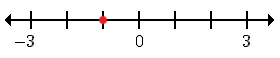 Text(Units/Pages) 6-1, 6-3, 6-4, 7-1Technology/Open ResourcesStudy Island lesson 3g: Number Lines6.NS.C.7.    Understand    ordering and absolute    value of  rational numbers.A flea is jumping around on the number line. If he starts at 1 and jumps 3 units to the right, then where is he on the number line? How far away from zero is he? 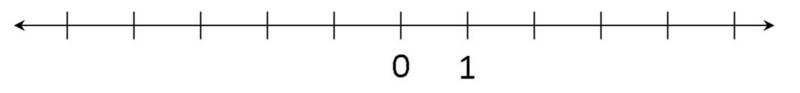 Solution: If he starts at 1 and jumps 3 units to the right, then the flea is at 4. He is 4 units away from zero.Text(Units/Pages) Technology/Open Resources:https://www.illustrativemathematics.org/content-standards/6/NS/C/7/tasks/2866.NS.C.7.a.    Interpret statements of  inequality as statements  about    the    relative    position    of    two    numbers    on    a    number    line  diagram.    Interpret    –3 > –7    as    a    statement  that  –3    is    located    to    the    right    of   –7    on    a    number    line  oriented    from    left    to    right.Text(Units/Pages) 6-2, 6-4Technology/Open Resources:https://www.illustrativemathematics.org/content-standards/6/NS/C/7/tasks/2846.NS.C.7.b.   Write,    interpret,   and  explain    statements  of    order for rational    numbers in real world  contexts.    write  –3 degrees C    >    –7  degrees C    to    express    the    fact    that–3  C    is    warmer    than    –7 degrees C.Text(Units/Pages) 6-3, 6-4Technology/Open Resources:https://www.illustrativemathematics.org/content-standards/6/NS/C/7/tasks/2856.NS.C.7.c.    Understand    the    absolute    value    of    a    rational    number    as    its    distance    from    0    on    the    number    line;  interpret absolute    value as  magnitude for    a  positive or negative    quantity   in    a    real‐world    situation.    For an account  balance    of   –30    dollars,  write |–30|    =    30  to    describe    the    size    of    the    debt    in    dollars.Text(Units/Pages) 6-1Technology/Open ResourcesStudy Island lesson 3i:  Absolute Value6.NS.C.7.d.    Distinguish comparisons of absolute value from  statements about order.    Recognize    that    an    account  balance  less    than –30    dollars    represents  a    debt    greater than 30 dollars.Text(Units/Pages) 6-5Technology/Open ResourcesStudy Island lesson 3i:  Absolute Value6.NS.C.8.    Solve    real‐world    and    mathematical    problems by  graphing    points    in    all    four    quadrants    of    the    coordinate    plane.    Include  use  of    coordinates  and    absolute value to  find  distances between points with  the  same  first  coordinate or the  same second coordinateThe high and low temperatures, in degrees Fahrenheit, are plotted in the coordinate plane for 8 days in Nome, Alaska.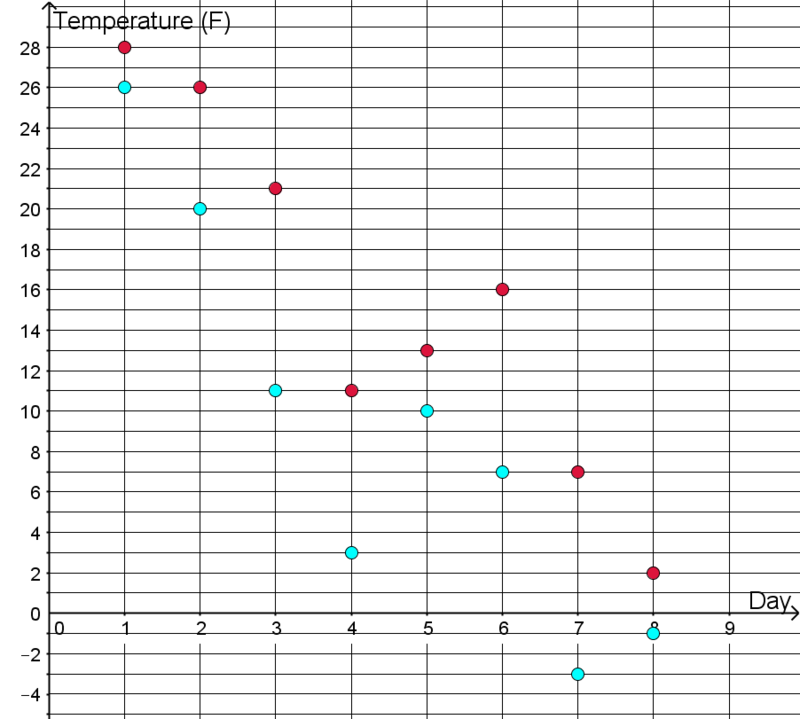 What was the biggest same-day difference between the high and low temperature? On what day did it occur?Solution: There is a 10 degree difference between the high and low temperature on days 3 and 7.Text(Units/Pages) 7-1, 7-2Technology/Open Resources:https://www.illustrativemathematics.org/content-standards/6/NS/C/8/tasks/2221Grade: 6Unit: Expressions and Equations; Course 1 Chapters 1, 2, 3, 6, 7Unit: Expressions and Equations; Course 1 Chapters 1, 2, 3, 6, 7Time: 35 DaysTime: 35 DaysCritical Skills: (Student Outcomes)NJ Learning Standards:Samples/Exemplars:Resources:Assessments:A.    Apply  and  extend  previous understandings    of    arithmetic    to    algebraic    expressions.6.EE.A.1.    Write    and    evaluate    numerical    expressions    involving    whole‐number    exponents.After opening an ancient bottle you find on the beach, a Djinni appears. In payment for his freedom, he gives you a choice of either 50,000 gold coins or one magical gold coin. The magic coin will turn into two gold coins on the first day. The two coins will turn into four coins total at the end of two days. By the end or the third day there will be eight gold coins total. The Djinni explains that the magic coins will continue this pattern of doubling each day for one moon cycle, 28 days. Which prize do you choose?When you have made your choice, answer these questions:The number of coins on the third day will be 2×2×2. Can you write another expression using exponents for the number of coins there will be on the third day?Write an expression for the number of coins there will be on the 28th day. Is this more or less than a million coins?Text(Units/Pages) 3-2Technology/Open Resources:https://www.illustrativemathematics.org/content-standards/6/EE/A/1/tasks/5326.EE.A.2.   Write, read, and  evaluate    expressions    in    which  letters    stand    for    numbers.Give a students any algebraic expression (e.g. 3b+7), and have them evaluate for a particular value (e.g. b=5). Text(Units/Pages) 2-1, 2-2, 3-2Technology/Open Resources:https://www.illustrativemathematics.org/content-standards/6/EE/A/2/tasks/4216.EE.A.2.a.  Write    expressions    that    record    operations  with   numbers    and  with  letters standing    for    numbers.    Express    the    calculation    “Subtract    y    from    5”    as    5   –y.Text(Units/Pages) 2-2Technology/Open ResourcesStudy Island lesson 4b:  Write Expressions with Variables6.EE.A.2.b.    Identify    parts    of    an    expression    using    mathematical    terms    (sum,term,    product,    factor,  quotient, coefficient);    view  one or    more parts  of  an expression  as  a single    entity.    4 × (2 + 3)
Which of the following describes (2 + 3) in the expression above? Text(Units/Pages) :1-1, 1-2, 1-5, 1-6, 2-2, 3-6, 3-7, Technology/Open ResourcesStudy Island lesson 4c:   Parts of an Expression6.EE.A.2.c.    Evaluate    expressions    at    specific    values    of    their    variables.    Includeexpressions    that    arise    from    formulas    used    in    real‐world    problems.Perform    arithmetic    operations,    including    those    involving    wholenumber exponents,    in    the    conventional    order    when    there    are    noparentheses    to    specify    a    particular    order    (Order    of    Operations).Use  the formulas  V = s ᶟand    A    =    6 s²to    find    the    volumeand    surface    area    of    a    cube    with    sides    of    length    s    =    1/2Text(Units/Pages) 1-2, 2-1, 3-2Technology/Open Resources:https://www.illustrativemathematics.org/content-standards/6/EE/A/2/tasks/22066.EE.A.3   Apply    the    properties  of    operations    to    generate    equivalent    expressions.For    example,    apply    the    distributive    property    to    the    expression 3  (2    +    x)    to produce    the    equivalent    expression    6    +    3x;    apply    the    distributive    propertyto    the    expression    24x  +  18y  to   produce    the equivalent expression 6 (4x    +    3y);    apply    properties    of    operations to    y    +    y    +    y    to    produce    the equivalent    expression    3y.Text(Units/Pages) 1-1, 3-6, 3-7Technology/Open ResourcesStudy Island lesson 4e:   Equivalent Expressions6.EE.A.4.    Identify    when    two    expressions    are    equivalent    (i.e.,    when    the  two expressions    name    the    same    number    regardless    of    which    value    issubstituted    into    them).    The  expressions  y +y + y    and  3y are  equivalent    because    they    name    the    same    number    regardless    of    whichnumber    y    stands    for.Text(Units/Pages) 3-6, 3-7Technology/Open Resources: https://www.illustrativemathematics.org/content-standards/6/EE/A/4/tasks/461https://www.illustrativemathematics.org/content-standards/6/EE/A/4/tasks/542B.   Reason    about    and    solve    one‐variable    equations    and    inequalities.6.EE.B.5.    Understand    solving    an    equation    or    inequality    as    a    process   of answering    a    question:    which    values    from    a    specified    set,    if    any,    make the  equation    or    inequality    true?    Use    substitution to   determine    whether a  given    number    in    a    specified    set    makes    an    equation    or    inequality    trueThink about what this equation means, and find its solution. Write a sentence explaining how you know your solution is correct.x+6=10SolutionThe number you add to 6 to get 10 is 4, so x=4.Text(Units/Pages) 2-3, 2-4, 2-5, 2-6, 6-5,6-6Technology/Open Resources:https://www.illustrativemathematics.org/content-standards/6/EE/B/5/tasks/22036.EE.B.6.    Use    variables    to    represent    numbers    and  write expressions    when solving a real‐world or    mathematical    problem;    understand    that  a variable    can    represent    an    unknown    number,    or,    depending    on    the purpose   at    hand,    any    number    in    a    specified    set.Which of the following represents the quotient of  and a.  	
b.  	
c.  	d.  	Text(Units/Pages) 2-1, 2-2, 2-3, 2-4, 2-5, 2-6, 4-5,6-5Technology/Open ResourcesStudy Island lesson 4g:    Symbolize Problem Situations6.EE.B.7.  Solve real-world    and    mathematical    problems  by  writing and    solving equations  of  the    form x+p  = q   and  px  =  q   for    cases    in which p, q and x    are all nonnegative    rational    numbers.Tanner went to the movies on Saturday. He spent $8.25 on the movie ticket plus an additional amount at the snack bar. If Tanner spent a total of $21.20 on his ticket and snacks at the movies, how much did he spend at the snack bar?Text(Units/Pages) 2-3, 2-4, 4-5Technology/Open Resources:https://www.illustrativemathematics.org/content-standards/6/EE/B/7/tasks/11076.EE.B.8.    Write    an    inequality    of    the    form    x  >  c  or   x < c    to    represent    a    constraint or    condition    in    a    real‐world    or    mathematical    problem.    Recognize    thatinequalities    of    the    form  x > c  or  x < c    have infinitely    many    solutions; represent    solutions    of    such    inequalities    on    number    line    diagrams.Marshall is collecting canned food for his school's food drive. Any student that collects at least 25 cans for the food drive gets an ice cream cone next Friday. As of today, Marshall has not collected enough cans to get an ice cream cone on Friday. Determine an equation or inequality that represents the number of cans Marshall has collected for the food drive as of today.SolutionSince the number of cans Marshall has collected is unknown, let c stand for the number of cans.Marshall needs to collect at least 25 cans to get an ice cream cone next Friday. However, as of today, Marshall has not collected enough cans, c, yet. This indicates that the number of cans, c, Marshall has collected as of today must be less than 25.Therefore, the inequality that represents the number of cans Marshall has collected for the food drive as of today is shown below.c < 25Text(Units/Pages) 6-5Technology/Open Resources:https://www.illustrativemathematics.org/content-standards/6/EE/B/8/tasks/642C.    Represent    and    analyze    quantitative    relationships    between dependent    and    independent    variables.6.EE.C.9.    Use  variables    to  represent    two    quantities    in    a    real‐world    problem    thatchange    in    relationship    to    one    another;    write    an    equation    to  expressone    quantity,    thought    of    as    the    dependent    variable,    in    terms    of    the other  quantity,    thought    of    as    the    independent    variable.    Analyze    therelationship    between    the    dependent    and    independent    variables    using graphs and tables,    and    relate    these    to    the    equation.    In  a problem    involving    motion    at    constant   speed,    list    and    graph    ordered    pairs of    distances    and    times,    and  write  the  equation    d =  65t  to    represent    the relationship    between    distance    and    time involving    motion    at    constant    speed,    list    and    graph    ordered    pairs of    distances    and    times,    and    write    the    equation    d    =    65t    to    represent    therelationship    between    distance    and    time.Text(Units/Pages) 7-3 through 7-5Technology/Open Resources:https://www.illustrativemathematics.org/content-standards/6/EE/A/2/tasks/2206Grade:  6Unit: Geometry.  Course 1 Chapters 7 and 8Unit: Geometry.  Course 1 Chapters 7 and 8Time: 35 DaysTime: 35 DaysCritical Skills: (Student Outcomes)NJ Learning Standards:Samples/Exemplars:Resources:Assessments:6.G.A.2.    Find    the    volume    of    a    right    rectangular    prism    with    fractional    edgelengths    by    packing    it    with   unit    cubes    of    the    appropriate    unit    fraction edge    lengths,    and    show    that    the    volume    is    the    same    as    would   be found    by    multiplying    the    edge    lengths    of    the    prism.    Apply    the formulas    V    =    l    w    h    and    V    =    B h    to    find    volumes    of    right    rectangularprisms    with    fractional    edge    lengths    in    the    context    of    solving    real‐world and    mathematical    problems.A dubsnap is a length equal to two snap cube edges. Build a cube using 8 snap cubes of one color. Call this a dubsnap cube, with side length equal to 1 dubsnap, so it has a volume of 1×1×1=1 cubic dubsnap. How long (in dubsnaps) are the side lengths of a single snap cube?What is the volume of a single snap cube, in cubic dubsnaps?Text(Units/Pages) 8-5Technology/Open Resources:https://www.illustrativemathematics.org/content-standards/6/G/A/2/tasks/21936.G.A.3    Draw    polygons    in    the    coordinate    plane  given    coordinates    for    the vertices;    use    coordinates    to  find    the    length    of    a    side    joining    points    withthe    same    first    coordinate    or    the    same    second coordinate.    Apply    these techniques    in    the    context    of    solving    real-world    and    mathematical problems.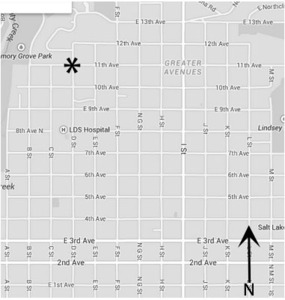 Here is a map of part of Downtown Salt Lake City. You are starting at the corner of 11th Ave. and D St. (on the star).If you walk East to I St., South to 7th Ave., West to D St. and then North to your starting point, how many blocks will you have walked in total? Describe the shape of your path.Draw and describe in words at least two different ways that you can walk exactly 8 blocks and end up where you started. Jessica said the path she took on her walk enclosed a polygon that had an area of 6 square blocks.  Draw some possible shapes that her walk could have taken.  Was her path necessarily rectangular?Text(Units/Pages) 7-2Technology/Open Resources:https://www.illustrativemathematics.org/content-standards/6/G/A/1/tasks/11886.G.A.4    Represent    three-dimensional    figures  using  nets made up  of rectangles and    triangles,    and    use    the    nets  to find  the    surface    area    of    these figures.    Apply    these    techniques    in    the  context  of solving    real-world and    mathematical    problems  Below is a net for a three dimensional shape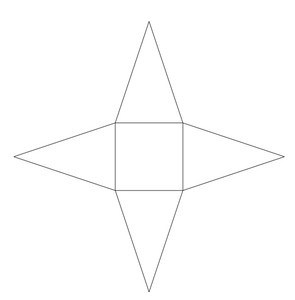 The inner quadrilateral is a square and the four triangles all have the same size and shape.What three dimensional shape does this net make? Explain.If the side length of the square is 2 units and the height of the triangles is 3 units, what is the surface area of this shape?Text(Units/Pages) 8-4Technology/Open Resources:https://www.illustrativemathematics.org/content-standards/6/G/A/4/tasks/1985Grade:  6Unit: Statistics and Probability.  Course 1 chapter 9Unit: Statistics and Probability.  Course 1 chapter 9Time: 35 DaysTime: 35 DaysCritical Skills: (Student Outcomes)NJ Learning Standards:Samples/Exemplars:Resources:Assessments:A.  Develop    understanding    of    statistical    variability.6.SP.A.1   Recognize    a    statistical    question    as    one    that    anticipates    variability  in the    data    related    to    the  question    and  accounts  for  it  in    the    answers.    “How    old    am    I?”    is    not    a    statistical    question,    but    “How    old  are  the students  in my  school?”  is  a    statistical    question    because    one   anticipatesvariability in students’ ages.Text(Units/Pages) 9-8Technology/Open Resources:https://www.illustrativemathematics.org/content-standards/6/SP/A/1/tasks/7036.SP.A.2   Understand    that    a    set    of    data    collected    to    answer    a    statistical    questionhas  a distribution    which    can    be    described    by    its    center, spread,    andoverall    shape.Below are the 25 birth weights, in ounces, of all the Labrador Retriever puppies born at Kingston Kennels in the last six months.13, 14, 15, 15, 16, 16, 16, 16, 17, 17, 17, 17, 17, 17, 17, 18, 18, 18, 18, 18, 18, 18, 18, 19, 20a. Use an appropriate graph to summarize these birth weights.b. Describe the distribution of birth weights for puppies born at Kingston Kennels in the last six months. Be sure to describe shape, center and variability.c. What is a typical birth weight for puppies born at Kingston Kennels in the last six months? Explain why you chose this value.Text(Units/Pages) 9-6, 9-7, 9-8Technology/Open Resources: https://www.illustrativemathematics.org/content-standards/6/SP/A/3/tasks/2097https://www.illustrativemathematics.org/content-standards/6/SP/B/5/tasks/2043https://www.illustrativemathematics.org/content-standards/6/SP/B/4/tasks/10266.SP.A.3    Recognize    that    a    measure    of    center    for    a    numerical    data    set summarizes  all of  its    values  with    a    single    number,    while    a    measure    of variation    describes    how    its    values    vary    with    a    single    number.Bags of M&Ms don’t all have exactly the same number of candies in each bag. Suppose you count the number of candies in each of 25 bags of plain M&Ms and in each of 25 bags of peanut M&Ms, and make two dot plots—one for the number of candies in the plain M&M bags and one for the number of candies in the peanut M&M bags. Question If you wanted to give each student in your class a bag of M&Ms and you wanted to try to make sure that each student got the same number of candies, should you give them bags of plain M&Ms or bags of peanut M&Ms?Text(Units/Pages) 9-1, 9-2, 9-6Technology/Open Resources:https://www.illustrativemathematics.org/content-standards/6/SP/A/3/tasks/2097B.    Summarize    and    describe    distributions.6.SP.B.4   Display    numerical    data  in    plots    on    a    number    line,    including  dot plots,histograms,  and box plots.The number of siblings for a group of sixth grade students is shown below:1,0,2,1,6,0,2,0,1,10.Make a dot plot of the data.Text(Units/Pages) 9-3, 9-4, 9-5Technology/Open Resources:https://www.illustrativemathematics.org/content-standards/6/SP/B/5/tasks/2043https://www.illustrativemathematics.org/content-standards/6/SP/B/4/tasks/10266.SP.B.5. a   Summarize    numerical    data    sets    in    relation  to  their context,    such  as  by reporting    the  number  of observations.The number of siblings for a group of sixth grade students is shown below:1,0,2,1,6,0,2,0,1,10.Make a dot plot of the data.Find the mean and median of the data.What does the mean tell you about the data? What about the median?Which measure of average (mean or median) do you think best describes the data? Why?Text(Units/Pages) 9-1, 9-2, 9-4, 9-5Technology/Open ResourcesStudy Island lesson 6e: Interpreting Data6.SP.B.5. b  Summarize    numerical    data    sets    in    relation  to  their context,    such  as describing    the    nature    of   the    attribute    under    investigation,including    how    it    was    measured    and    its    units    of    measurement.How many people rented at least 6 movies during the summer?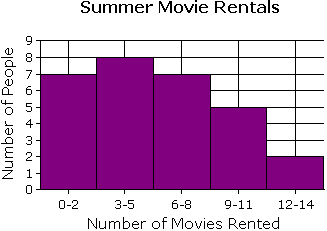 Solution:To find the number of people who rented at least 6 movies, add up the number of people who rented 6 to 8 movies, 9 to 11 movies, and 12 to 14 movies during the summer.

According to the graph, seven people rented 6 to 8 movies, five people rented 9 to 11 movies, and two people rented 12 to 14 movies.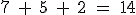 Therefore, 14 people rented at least 6 movies during the summer. Text(Units/Pages) 9-4, 9-5Technology/Open ResourcesStudy Island lesson 6e: Interpreting Data6.SP.B.5.c  Summarize    numerical    data    sets    in    relation  to  their context,    such  as giving quantitative    measures    of    center    (median    and/or    mean)    and variability (interquartile    range    and/or    mean    absolute    deviation),    as well    as    describing  any overall    pattern    and    any    striking    deviationsfrom    the    overall    pattern    with    reference    to    the  context in    which the data   were    gathered.The number of siblings for a group of sixth grade students is shown below:1,0,2,1,6,0,2,0,1,10.Find the mean and median of the data.What does the mean tell you about the data? What about the median?Which measure of average (mean or median) do you think best describes the data? Why?Text(Units/Pages) 9-1, 9-2, 9-5, 9-6Technology/Open Resources:https://www.illustrativemathematics.org/content-standards/6/SP/B/5/tasks/20436.SP.B.5.d  Summarize    numerical    data    sets    in    relation  to  their context,    such  as relating    the    choice    of    measures    of    center    and    variability    to    the shape    of    the    data    distribution    and    the    context    in    which    the   data were    gathered.Bobbie is a sixth grader who competes in the 100 meter hurdles. In eight track meets during the season, she recorded the following times (to the nearest one hundredth of a second).18.11,31.23,17.99,18.25,17.50,35.55,17.44,17.85What is the mean of Bobbie's times for these track meets?  What does this mean tell you in terms of the context?What is the median of Bobbie's times?  What does this median tell you in terms of the context?What information can you gather by comparison of the mean and median?Text(Units/Pages) 9-7Technology/Open Resources:https://www.illustrativemathematics.org/content-standards/6/SP/B/5/tasks/2048AssessmentsFormative, summative, alternative assessments, performance assessments, project assessments, performance tasks, exit tickets, observations, MAP, benchmarks, Model Curriculum Assessment & Resources21st Century Skills and Career IntegrationInformational sources, text features, appropriate financial literacy skillsTechnology IntegrationDigital tools; iPads, computers, Reflex Math, Learn Zillion, Illustrated MathematicsInterdisciplinary ConnectionsSocial Studies and Science- Informational TextCore Instructional and Supplemental MaterialsCore Instruction: Go Math Series, GoMath Support / Intervention Materials, Model Curriculum Resources, Curriculum Resources Folder Modifications/AccommodationsELL: Alternate responses, extended time, teacher modeling, simplified directions, vocabulary banks, manipulatives, nonverbal responses, sentence frames, prompts, partner talkSpecial Education: Enlarged graph paper, small group instruction, highlighted instructions/keywords and/or computation signs, hands on activities, visual cues, number line, modified assessment, modelsG&T: Enrichment activities, centers, projects, flexible grouping, interest centers, learning log, extension activities, small group504/Students at Risk: Enlarged graph paper, small group instruction, highlighted instructions/keywords and/or computation signs, hands on activities, visual cues, number line, modified assessment, models